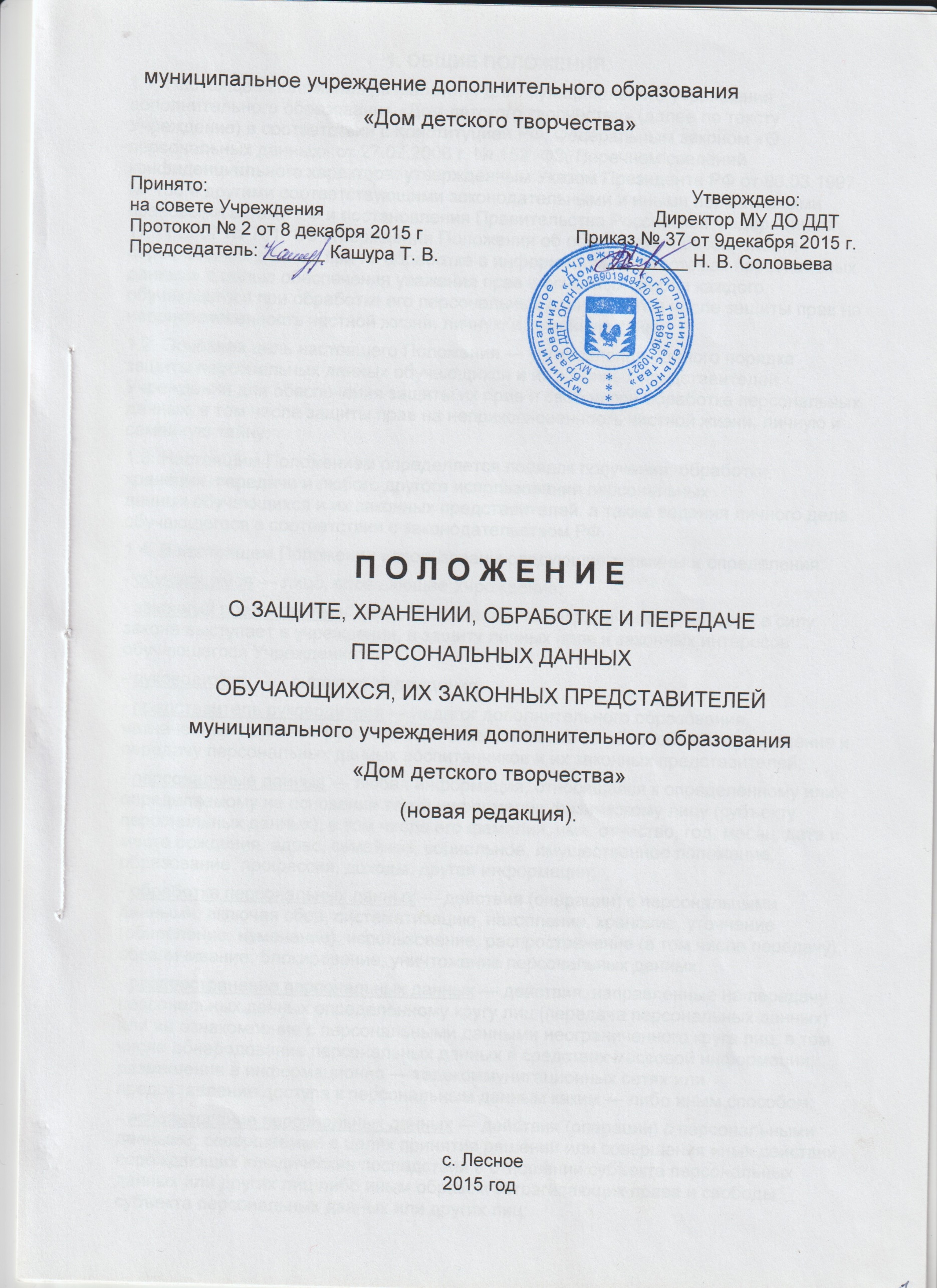 1. ОБЩИЕ ПОЛОЖЕНИЯ.1.1. Настоящее Положение разработано для  муниципального учреждения дополнительного образования «Дом детского творчества» (далее по тексту Учреждение) в соответствии с Конституцией РФ, Федеральным законом «О персональных данных» от 27.07.2006 г. № 152 -ФЗ, Перечнем сведений конфиденциального характера, утверждённым Указом Президента РФ от 06.03.1997 № 188 и другими соответствующими законодательными и иными нормативными правовыми актами РФ и постановления Правительства Российской Федерации от 17.11.2007 № 781 "Об утверждении Положения об обеспечении безопасности персональных данных при их обработке в информационных системах персональных данных» с целью обеспечения уважения прав и основных свобод каждого обучающегося при обработке его персональных данных, в том числе защиты прав на неприкосновенность частной жизни, личную и семейную тайну.1.2. Основная цель настоящего Положения — установление единого порядка защиты персональных данных обучающихся и их законных представителей Учреждения для обеспечения защиты их прав и свобод при обработке персональных данных, в том числе защиты прав на неприкосновенность частной жизни, личную и семейную тайну.1.3. Настоящим Положением определяется порядок получения, обработки, хранения, передачи и любого другого использования персональных данных обучающихся и их законных представителей, а также ведения личного дела обучающегося в соответствии с законодательством РФ.1.4. В настоящем Положении использованы следующие термины и определения:- обучающийся — лицо, посещающее Учреждение;- законный представитель - лицо (физическое или юридическое), которое в силу закона выступает в учреждении, в защиту личных прав и законных интересов обучающегося Учреждения;- руководитель —   директор Учреждения- представитель руководителя — педагог дополнительного образования, назначенный приказом руководителя ответственным за сбор, обработку, хранение и передачу персональных данных воспитанников и их законных представителей;- персональные данные — любая информация, относящаяся к определённому или определяемому на основании такой информации физическому лицу (субъекту персональных данных), в том числе его фамилия, имя, отчество, год, месяц, дата и место рождения, адрес, семейное, социальное, имущественное положение, образование, профессия, доходы, другая информация;- обработка персональных данных — действия (операции) с персональными данными, включая сбор, систематизацию, накопление, хранение, уточнение (обновление, изменение), использование, распространение (в том числе передачу), обезличивание, блокирование, уничтожение персональных данных;- распространение персональных данных — действия, направленные на передачу персональных данных определённому кругу лиц (передача персональных данных) или на ознакомление с персональными данными неограниченного круга лиц, в том числе обнародование персональных данных в средствах массовой информации, размещение в информационно — телекоммуникационных сетях или  предоставление доступа к персональным данным каким — либо иным способом;- использование персональных данных — действия (операции) с персональными данными, совершаемые в целях принятия решений или совершения иных действий, порождающих юридические последствия в отношении субъекта персональных данных или других лиц либо иным образом затрагивающих права и свободы субъекта персональных данных или других лиц;- защита персональных данных — деятельность по обеспечению с помощью локального регулирования порядка обработки персональных данных и организационно — технических мер конфиденциальности информации о конкретном работнике, полученной работодателем в связи с трудовыми отношениями;- блокирование персональных данных  - временное прекращение сбора, систематизации, накопления, использования, распространения персональных данных, в том числе их передачи;- уничтожение персональных данных — действия, в результате которых невозможно восстановить содержание персональных данных в информационной системе персональных данных  или в результате которых уничтожаются материальные носители персональных данных;- обезличивание персональных данных — действия, в результате которых невозможно определить принадлежность персональных данных  конкретному лицу;- конфиденциальная информация — это информация (в документированном или электронном виде), доступ к которой ограничивается в соответствии с законодательством РФ.1.5. Обучающиеся при поступлении в Учреждение должны быть ознакомлены под расписку с настоящим Положением.1.6. Настоящее Положение утверждается директором Учреждения и действует до принятия нового.1.7. Во всем ином, не оговоренном в настоящем Положении руководитель и его представители, а также участники образовательного процесса  учреждения и их представители руководствуются Конституцией РФ, Федеральным законом «О персональных данных» 152 — ФЗ от 27.07. 2006 и другими законодательными и нормативно — правовыми актами РФ.2.     СБОР ПЕРСОНАЛЬНЫХ ДАННЫХ ОБУЧАЮЩИХСЯ И ИХ ЗАКОННЫХ ПРЕДСТАВИТЕЛЕЙ.   2.1. К персональным данным обучающихся и их законных представителей относятся:- сведения, содержащиеся в свидетельстве о рождении, паспорте или ином документе, удостоверяющем личность;- информация, содержащаяся в личном деле обучающегося;- информация, содержащаяся в личном деле обучающегося, лишенного родительского попечения;    - информация о состоянии здоровья;- документ о месте проживания;- иные сведения, необходимые для определения отношений обучения.- сведения о фамилии, имени, отчестве, дате рождения, месте жительстве обучающегося;- фамилии, имени, отчестве родителей (законных представителей) обучающегося.2.2. Иные персональные данные обучающегося, необходимые в связи с отношениями обучения и воспитания, руководитель может получить только с согласия одного из родителей (законного представителя). К таким данным относятся документы, содержащие сведения, необходимые для предоставления обучающимся гарантий и компенсаций, установленных действующим законодательством:- документы о составе семьи;- документы о состоянии здоровья (сведения об инвалидности, о наличии хронических заболеваний и т. п.);- документы, подтверждающие право на дополнительные гарантии и компенсации по определенным основаниям, предусмотренным законодательством (родители-инвалиды, неполная семья, ребенок-сирота и т. п.).- документы, подтверждающие место работы родителей (законных представителей) обучающихся;2.3. В случаях, когда руководитель может получить необходимые персональные данные обучающегося только у третьего лица, он должен уведомить об этом одного из родителей (законного представителя) заранее и получить от него письменное согласие.2.4. Администрация обязана сообщить одному из родителей (законному представителю) о целях, способах и источниках получения персональных данных, а также о характере подлежащих получению персональных данных и возможных последствиях отказа одного из родителей (законного представителя) дать письменное согласие на их получение.2.5. Персональные данные обучающегося являются конфиденциальной информацией и не могут быть использованы руководителем или любым иным лицом в личных целях.2.6. При определении объема и содержания персональных данных обучающегося руководитель руководствуется Конституцией Российской Федерации, федеральными законами и настоящим Положением.3. ХРАНЕНИЕ, ОБРАБОТКА И ПЕРЕДАЧА ПЕРСОНАЛЬНЫХ ДАННЫХ ОБУЧАЮЩИХСЯ И ИХ ЗАКОННЫХ ПРЕДСТАВИТЕЛЕЙ.3.1. Обработка персональных данных обучающихся и их законных представителей осуществляется для обеспечения соблюдения законов и иных нормативных правовых актов в целях воспитания и обучения обучающегося, обеспечения его личной безопасности, контроля качества образования, пользования льготами, предусмотренными законодательством Российской Федерации и локальными актами Учреждения.3.2.        Право доступа к персональным данным обучающихся и их законных представителей имеют:- педагоги дополнительного образования (при наличии соответствующих полномочий, установленных приказом директора Учреждения;- директор Учреждения. 3.3.  Руководитель осуществляет прием обучающихся в Учреждение.Руководитель Учреждения может передавать персональные данные обучающихся и их законных представителей третьим лицам, только если это необходимо в целях предупреждения угрозы жизни и здоровья обучающихся, а также в случаях, установленных федеральными законами.3.4. Педагог дополнительного образования:- принимает или оформляет вновь личные дела обучающегося и вносит в него необходимые данные;- предоставляет свободный доступ родителям (законным представителям) к персональным данным обучающегося на основании письменного заявления.- к заявлению прилагается:родителям; копия документа, удостоверяющего личность;законным представителем; копия удостоверения опекуна (попечителя);свидетельство о рождении ребёнка- не имеет право получать информацию о обучающемся родитель, лишенный или ограниченный в родительских правах на основании вступившего в законную силу постановления суда.3.5. При передаче персональных данных обучающегося руководитель или педагог дополнительного образования обязаны:- предупредить лиц, получающих данную информацию, о том, что эти данные могут быть использованы лишь в целях, для которых они сообщены;- потребовать от этих лиц письменное подтверждение соблюдения этого условия.3.6. Иные права, обязанности, действия работников, в трудовые обязанности которых входит обработка персональных данных обучающихся, определяются трудовыми договорами, должностными инструкциями и приказом по Учреждению.3.7. Все сведения о передаче персональных данных обучающихся регистрируются в Журнале учета передачи персональных данных обучающихся, их законных представителей и работников Учреждения в целях контроля правомерности использования данной информации лицами, ее получившими.4. ОБЯЗАННОСТИ РАБОТНИКОВ АДМИНИСТРАЦИИ, ИМЕЮЩИХ ДОСТУП К ПЕРСОНАЛЬНЫМ ДАННЫМ ОБУЧАЮЩИХСЯ И ИХ ЗАКОННЫХ ПРЕДСТАВИТЕЛЕЙ.4.1. Работники Учреждения, имеющие доступ к персональным данным обучающихся и их законных представителей, обязаны:- не сообщать персональные данные обучающихся третьей стороне без письменного согласия одного из родителей (законного представителя), кроме случаев, когда в соответствии с федеральными законами такого согласия не требуется;- использовать персональные данные обучающихся, полученные только с письменного согласия одного из родителей (законного представителя);- обеспечить защиту персональных данных обучающегося от их неправомерного использования или утраты, в порядке, установленном законодательством Российской Федерации;- ознакомить родителя (родителей) или законного представителя с настоящим Положением и их правами и обязанностями в области защиты персональных данных, под роспись;- соблюдать требование конфиденциальности персональных данных обучающихся;- исключать или исправлять по письменному требованию одного из родителей (законного представителя) воспитанника его недостоверные или неполные персональные данные, а также данные, обработанные с нарушением требований законодательства;- ограничивать персональные данные воспитанника при передаче уполномоченным работникам правоохранительных органов или работникам  управления образованием только той информацией, которая необходима для выполнения указанными лицами их функций;- запрашивать информацию о состоянии здоровья воспитанника только у родителей (законных представителей);- обеспечить обучающемуся или одному из его родителей (законному представителю) свободный доступ к персональным данным обучающегося, включая право на получение копий любой записи, содержащей его персональные данные.- предоставить по требованию одного из родителей (законного представителя) обучающегося полную информацию о его персональных данных и обработке этих данных.4.2. Лица, имеющие доступ к персональным данным обучающегося, не вправе:- получать и обрабатывать персональные данные воспитанников и их законных представителях о его религиозных и иных убеждениях, семейной и личной жизни;- предоставлять персональные данные воспитанника в коммерческих целях.4.3.        При принятии решений, затрагивающих интересы обучающегося, администрации запрещается основываться на персональных данных, полученных исключительно в результате их автоматизированной обработки или электронного получения.5. ПРАВА И ОБЯЗАННОСТИ ОБУЧАЮЩИХСЯ И ИХ ЗАКОННЫХ ПРЕДСТАВИТЕЛЕЙ.5.1. В целях обеспечения защиты персональных данных, хранящихся у администрации, обучающиеся и их законные представители имеют право на:  -  требование об исключении или исправлении неверных или неполных персональных данных, а также данных, обработанных с нарушением требований законодательства. При отказе администрации исключить или исправить персональные данные обучающегося, родитель (законный представитель) имеет право заявить в письменной форме администрации о своем несогласии с соответствующим обоснованием такого несогласия. Персональные данные оценочного характера  законный представитель имеет право дополнить заявлением, выражающим его собственную точку зрения;- требование об извещении администрацией всех лиц, которым ранее были сообщены неверные или неполные персональные данные обучающегося, обо всех произведенных в них исключениях, исправлениях или дополнениях;- обжалование в суд любых неправомерных действий или бездействия администрации при обработке и защите персональных данных обучающегося;- возмещение убытков и/или компенсацию морального вреда в судебном порядке.5.2. Родитель (законный представитель) обязан сообщать администрации сведения, которые могут повлиять на принимаемые администрацией решения в отношении обучающегося.6.   ХРАНЕНИЕ ПЕРСОНАЛЬНЫХ ДАННЫХ ОБУЧАЮЩЕГОСЯ И ИХ ЗАКОННЫХ ПРЕДСТАВИТЕЛЕЙ. 6.1. Персональные данные должны храниться на бумажных и  электронных носителях с ограниченным доступом:- документы, поступившие от родителя (законного представителя);- сведения об обучающемся, поступившие от третьих лиц с письменного согласия родителя (законного представителя);- иная информация, которая касается отношений обучения и воспитания обучающегося.7.   ОТВЕТСТВЕННОСТЬ АДМИНИСТРАЦИИ И ЕЁ СОТРУДНИКОВ.7.1. Защита прав воспитанников, установленных законодательством Российской Федерации и настоящим Положением, осуществляется судом в целях пресечения неправомерного использования персональных данных обучающихся, восстановления нарушенных прав и возмещения причиненного ущерба, в том числе морального вреда.7.2. Лица, виновные в нарушении норм, регулирующих получение, обработку и защиту персональных данных обучающихся, привлекаются к дисциплинарной и материальной ответственности, а также привлекаются к гражданско-правовой, административной и уголовной ответственности в порядке, установленном федеральными законами. 